ПРОЕКТ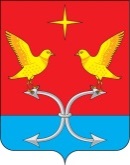 АДМИНИСТРАЦИИ КОРСАКОВСКОГО  СЕЛЬСКОГО ПОСЕЛЕНИЯКОРСАКОВСКОГО РАЙОНА ОРЛОВСКОЙ ОБЛАСТИПОСТАНОВЛЕНИЕ__________ __ 2021 года                                                                       № _____            д. ПарамоновоОб утверждении Положения о порядке принятия, учета                                              и оформления в муниципальную собственностьПарамоновского  сельского поселенияКорсаковского района Орловской областивыморочного имущества.
           В соответствии со статьями 3, 125, 1151 Гражданского кодекса Российской Федерации, Федеральным законом от 21.07.1997 № 122-ФЗ                 "О государственной регистрации прав на недвижимое имущество и сделок ним", Федеральным законом от 13.07.2015 № 218- ФЗ «О государственной регистрации недвижимости», Федеральным законом от 06.10.2003 № 131-ФЗ «Об общих принципах организации местного самоуправления в Российской Федерации», Уставом Парамоновского  сельского поселения Корсаковского района Орловской области  п о с т а н о в л я е т:    	 1. Утвердить Положение о порядке принятия, учета и оформления                   в муниципальную собственность Парамоновского сельского поселения Корсаковского района Орловской области выморочного имущества согласно приложению.      	 2.  Постановление № 7 от 26.02.2015 года «Об утверждении  порядка оформления документов на выморочное имущество, переходящее в порядке наследования в собственность муниципального образования» считать утратившим силу. 	3. Настоящее постановление  обнародовать                                                           в установленном порядке и разместить на официальном  сайте администрации Корсаковского района (www.корсаково57.рф). Приложение
к постановлению администрации                                                                                                                                                                                                                                                                                 Парамоновского  сельского поселения                                                                                                                      Корсаковского района                                                                                                                    Орловской  области
от ___________ 2021 г. № ______Положение
о порядке принятия, учета и оформления в муниципальную собственностьПарамоновского  сельского поселения Корсаковского района Орловской областивыморочного имущества.    	1. Настоящее Положение разработано в целях установления порядка принятия, учета и оформления выморочных жилых помещений, земельных участков, а также расположенных на них зданий, сооружений, иных объектов недвижимого имущества, доли в праве общей долевой собственности на указанные объекты недвижимого имущества, переходящих в порядке наследования по закону в собственность Парамоновского сельского поселения Корсаковского района Орловской области,                         на основании статьи 1151 Гражданского кодекса Российской Федерации, Федерального закона от 06.10.2003 № 131-ФЗ «Об общих принципах организации местного самоуправления в Российской Федерации», Федерального закона от 13.07.2015 № 218- ФЗ «О государственной регистрации недвижимости», Устава Парамоновского сельского поселения.  	 2. Положение определяет порядок своевременного выявления и принятия                          в муниципальную собственность следующего выморочного имущества, находящегося                на территории Парамоновского сельского поселения Корсаковского района Орловской области:
   - жилые помещения, в том числе квартиры, жилые дома (части жилых домов);
   - земельные участки, а также расположенные на них здания, сооружения, иные объекты недвижимого имущества;
   - доли в праве общей долевой собственности на указанные в абзацах втором и третьем настоящего пункта объекты недвижимого имущества.
  	3. К жилым помещениям, земельным участкам, а также расположенным на них зданиям, сооружениям и иным объектам недвижимого имущества, переходящим                          в порядке наследования по закону в собственность муниципального образования (далее – выморочное имущество), относятся жилые помещения, земельные участки, а также расположенные на них здания, сооружения, иные объекты недвижимого имущества, доли в праве на них, принадлежащие гражданам на праве собственности и освобождающиеся после их смерти при отсутствии у умершего гражданина наследника, как по закону, так                и по завещанию, либо если никто из наследников не имеет права наследовать или все наследники отстранены от наследования, либо никто из наследников не принял наследства, либо все наследники отказались от наследства и при этом никто из них не указал, что отказывается в пользу другого наследника.
       При наследовании выморочного имущества отказ                                                                               от наследства не допускается (статья 1157 ГК РФ).
  	 4. Выявление выморочного имущества осуществляется специалистами администрации Парамоновского сельского поселения Корсаковского района Орловской области.
Организации, осуществляющие обслуживание и эксплуатацию жилищного фонда, управляющие компании, иные организации и физические лица могут информировать администрацию Парамоновского  сельского поселения Корсаковского района Орловской области о фактах выявления выморочного имущества.
   	5. В случае выявления факта смерти гражданина, имевшего на праве собственности жилое помещение, земельный участок, долю в праве на них, находящиеся на территории Парамоновского сельского поселения Корсаковского района Орловской области, при отсутствии у умершего гражданина наследников, информация о выявлении выморочного имущества направляется в администрацию Парамоновского  сельского поселения Корсаковского района Орловской области в письменном виде.
	  6. При обнаружении выморочного имущества или поступления указанной в п.5 настоящего Положения информации администрация Парамоновского  сельского поселения Корсаковского района Орловской области в течение 30 календарных дней со дня получения данных сведений направляет запросы в соответствующие органы                            и организации о выдаче следующих документов:
    а) свидетельства о смерти, выданного органами ЗАГС;
    б) правоустанавливающих и (или) право подтверждающих документов о праве собственности умершего гражданина на земельный участок, а также расположенные на нем здания, сооружения, иные объекты недвижимого имущества (доли в них);
   в) выписки из Единого государственного реестра прав на недвижимое имущество и сделок с ним, удостоверяющей внесение в Реестр записи о праве собственности умершего гражданина на земельный участок, а также расположенные на нем здания, сооружения, иные объекты недвижимого имущества (доли в них);
   г) кадастрового и технического паспорта на земельный участок, а также расположенные на нем здания, сооружения, иные объекты недвижимого имущества (доли в них);
   д) справки нотариуса по месту нахождения земельного участка, а также расположенных на нем зданий, сооружений, иных объектов недвижимого имущества (долей в них)                  о наличии или отсутствии открытых наследственных дел.
    	 7. Администрация Парамоновского сельского поселения  принимает меры                         по установлению наследников на указанное имущество путем размещения в местах обнародования, а также на официальном сайте администрации Корсаковского района Орловской области, на странице Парамоновского  сельского поселения Корсаковского района Орловской области, в информационно-телекоммуникационной сети «Интернет», объявления о необходимости явки лица, считающим себя наследником, или имеющим на него права, в течение 30 календарных дней со дня размещения объявления,                                с предупреждением о том, что в случае неявки вызываемого лица в отношении указанного объекта будут приняты меры по обращению его в муниципальную собственность.
   	 8. После получения указанных в п.6 настоящего Положения документов, администрация Парамоновского  сельского поселения направляет их нотариусу по месту открытия наследства для оформления свидетельства о праве на наследство по закону             по истечении 6-месячного срока со дня смерти собственника жилого помещения, земельного участка, а также расположенных на нем зданий, сооружений и иных объектов недвижимого имущества (долей в них).
   	 9. Исходя из особенностей конкретного наследственного дела, перечень документов, при необходимости, обусловленной федеральным законодательством, корректируется нотариусом.
	   10. В случае отказа в выдаче свидетельства о праве на наследство, по причине отсутствия необходимой информации, администрация Парамоновского  сельского поселения Корсаковского района Орловской области, в течение 30 календарных дней после поступления информации об отказе, обращается с иском в суд о признании имущества выморочным, и признании права муниципальной собственности на это имущество.
  	 11. Администрация Парамоновского  сельского поселения Корсаковского района Орловской области в течение 15 календарных дней с даты получения свидетельства                     о праве на наследство или вступления в законную силу решения суда о признании права собственности администрации Парамоновского сельского поселения Корсаковского района Орловской области на выморочное имущество:
     - готовит проект постановления администрации Парамоновского  сельского поселения Корсаковского района Орловской области о приеме в муниципальную собственность Парамоновского сельского поселения Корсаковского района Орловской области выморочного имущества;
    - обращается в орган, осуществляющий государственную регистрацию прав на недвижимое имущество и сделок с ним, для регистрации права муниципальной собственности администрации Парамоновского  сельского поселения Корсаковского района Орловской области на выморочное имущество;
    	12. Сведения по земельным участкам, а также расположенным на них зданиям, сооружениям, иным объектам недвижимого имущества (долям в них), являющимися выморочными, право собственности на которое зарегистрировано за администрацией Парамоновского сельского поселения Корсаковского района Орловской                         области,            вносятся    в состав казны администрации Парамоновского                                           сельского поселения Корсаковского района Орловской области.
  	 13. Администрация Парамоновского сельского поселения Корсаковского района Орловской области обеспечивает включение указанного объекта                               недвижимого имущества в реестр муниципального имущества.
   	 14. Финансирование расходов на выявление и оформление выморочного имущества в муниципальную собственность осуществляется за счет средств бюджета администрации Парамоновского  сельского поселения Корсаковского района Орловской области.    	15. Дальнейшее использование выморочного имущества осуществляется                             в соответствии с действующим законодательством.    	16. Все, что не урегулировано настоящим Положением, регулируется действующим законодательством Российской Федерации.